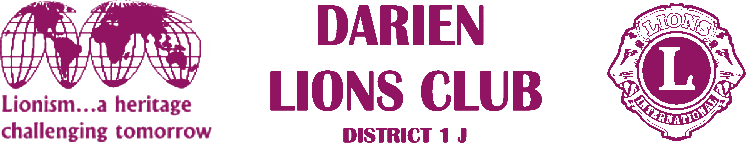 1702 Plainfield Road • Darien, Illinois 60561www.darienlions.org ++ www.Facebook.com/DLCILDLC Board Meeting Minutes – May 13, 2020 – Zoom Meeting2019-2020PresidentAndrew Brunsen - PresentVice PresidentJohn Pearson - PresentSecretary-Corres.Randy Porzel – PresentTreasurerMike Falco - PresentSecretary-FinancialEd O’Conner - PresentCommittee LiaisonBrian Dahowski - PresentPublicitySteve Wernecke - PresentActivitiesDon Cozzolino - PresentMembershipSteve Hiatt - PresentTail TwisterGreg Ruffolo - PresentRyan Walheim - PresentLion TamerKevin Littwin - AbsentPast PresidentKen Kohnke - PresentCall to order 7pm – Lion President Andrew Brunsen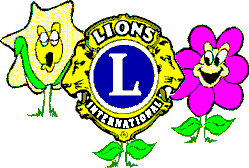 Pledge of AllegianceCommittee ReportsSight & Sound – Lion Mark PiccoliDrawing is May 17thWe sold 200 booksWe sold 225 books last year. This is great given the circumstances we are inClub will receive 40% back ($804) less costs of $122.25 (postage and big raffle ticket)Big Raffle – Lion Dave Smetak289 paid tickets turned inWe still have 7 tickets that haven’t been distributed Deadline to turn in tickets is in the next two weeks (5/29)Will need to do some kind of live drawing – how could we stream on social media? Golf Outing – Lion Dennis BreierPostponedCarriage Greens is asking for a new date. They have 9/10 available. We approved this as a tentative date. 4th of July Parade – Lion Art DonnerPostponed to Labor Day.Art working with city to secure permit4th of July Picnic – Lion Tim KochWill most likely need to postpone as wellPublicity Report – Lion Steve WerneckePlan to include a picture of the big raffle ticket in various publicationsNeighbors magazine has been good1J was impressed with our Zoom meetingMembership Report – Lion Steve HiattStatus of year end resultsWorking on the directory for next yearSecretary Report – Lion Doug Barnes Randy PorzelApril 16, 2020 Board Meeting approval1st John Pearson2nd Don CozzolinoPassedApril Zoom Business Meeting reviewTreasurer Report – Lion Dennis Breier Mike FalcoApril for approvalChecking - $33,791.84Wrote 13 checks totaling $14,712.34Income - $83,409.04Expenses - $63,813.09Net Income - $19,595.951st – Steve Hiatt2nd – Greg RuffoloPassedPresident’s Report / CorrespondenceAwards DinnerNeed to check on a new date. Move to end of Summer?2020-2021 Board Directors Vote???Slate approved by board – need a proper vote with Club. Will do at next business meetingRemember to include the names on LCIUnfinished BusinessCalendar Board Meeting member house selectionAugustSeptember - CozzolinoOctober - KempfNovember - WerneckeDecember - BrunsenJanuary - PoindexterFebruary - PearsonMarch April - FalcoMay - PorzelJune - HiattFood Pantry Donations are good to go. Look for help to deliver.     Pearson – Hinsdale     Dahowski - WoodridgeNew BusinessComing EventsMay Club Zoom Meeting – May 21, 2020 7:00 p.m.GuestsLarry SmithMark PiccoliKen PoindexterKerry SpitznaglePaul KempfJim KiserRay BenaitisDave Smetak